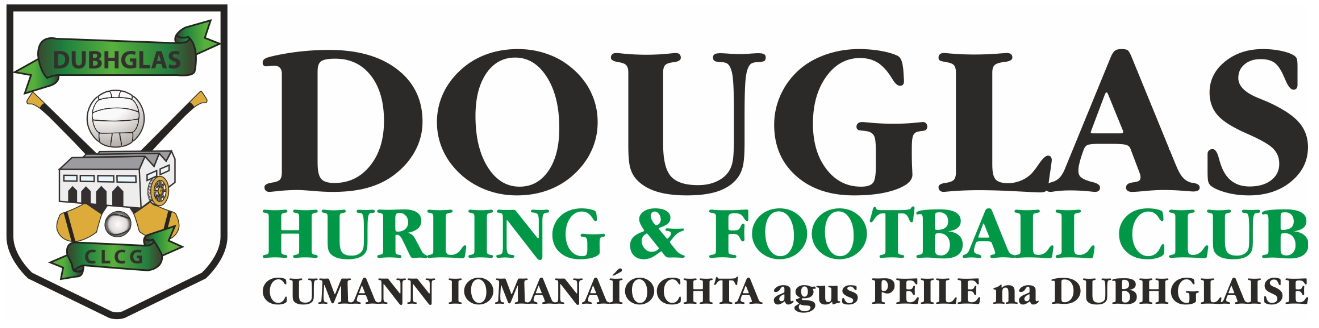 Annual General Meeting 2021(To be returned on, or before 22/11/2021)Signed: 	___________________________________			Name Officership/Position:Nominee:ChairpersonVice-chairpersonSecretaryAssistant-SecretaryTreasurerAssistant-TreasurerRegistrarP.R.O.Players Representative Language & Culture OfficerAppointed on the recommendation of the outgoing Executive Committee - not an elected position Children’s OfficerAppointed on the recommendation of the outgoing Executive Committee – not an elected position Committee 